LOEREN =  EEN TIJDJE STIEKEM NAAR IETS KIJKEN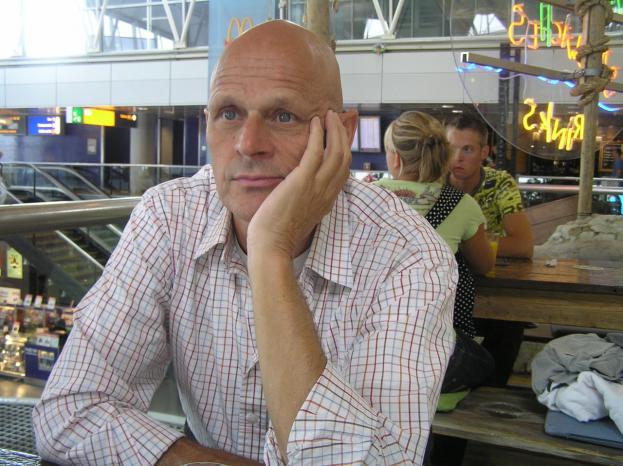 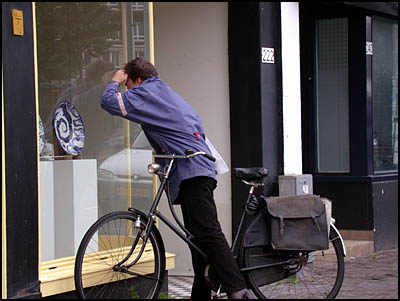 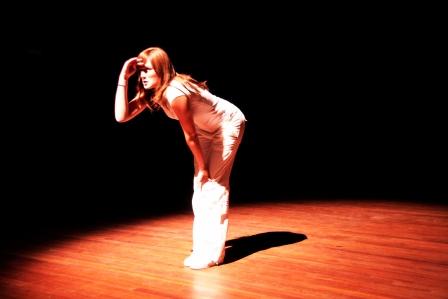 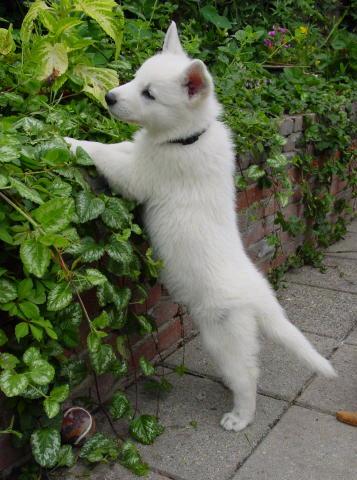 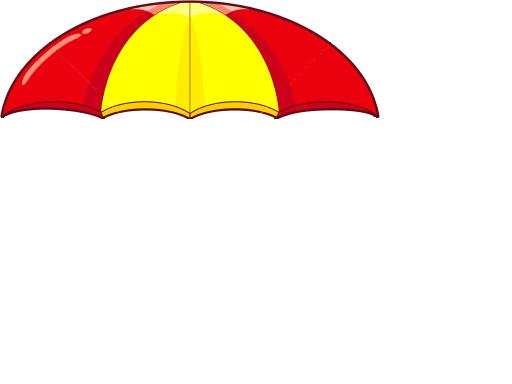 GLUREN =NIEUWSGIERIG VAN BINNEN NAAR BUITEN   KIJKEN.JE WILT ZELF NIET WORDEN GEZIENTUREN =MET SAMENGEKNEPEN OGEN KIJKEN NAAR IETS WAT VER WEG IS. JE MOET JE INSPANNEN OM HET TE ZIEN.STAREN = ALS JE STAART KIJK JE EEN POOS NAAR |EEN PUNT,MAAR JE ZIET NIETS.